Mata Kuliah			: Pengantar Ilmu Pengetahuan Alam 2 (Kimia)	Kode Mata Kuliah / SKS		: 	Deskripsi Singkat	: Sebagai bagian dari mata kuliah Pengantar Ilmu Pengetahuan Alam 2, materi sub mata kuliah Kimia pada program Liberal Art lebih ditekankan pada pemahaman ilmu Kimia dengan logika. Pemahaman ini diharapkan dapat digunakan untk  mengkaji proses-proses kimia  yang berlangsung dan diaplikasikan dalam kehidupan sehari-hari. Hal tersebut dikarenakan latar belakang mahasiswa yang sangat heterogen. Dengan demikian diharapkan mahasiswa dapat menjadi lebih dekat dan tidak menganggap mata kuliah kimia sebagai mata kuliah yang menyusahkan bahkan membosankan. Selain itu pengajaran dalam mata kuliah ini diharapkan dapat memancing peran aktif mahasiswa dalam memahami proses-proses kimiawi tersebut di atas. Materi yang diberikan dalam sub mata kuliah kimia meliputi kimia dasar, kimia pangan, kimia industri, kimia lingkungan dan kimia kesehatan.  Tujuan Instruksional Umum	: Setelah mengikuti 5 kali pertemuan, mahasiswa diharapkan akan lebih dekat kepada ilmu kimia, tertarik dan merasakan perlunya ilmu kimia. Mata kuliah kimia yang dirasakan susah, membosankan, dan bahkan menjadi sesuatu yang menakutkan diusahakan dapat menadi alat dalam mempelajari proses-proses yang terjadi di alam semesta ini. Selain itu dengan pemahaman ilmu kimia tersebut, mahasiswa juga diharapkan dapat mengikuti permasalahan terkini yang berhubungan dengan ilmu kimia dalam kehidupan sehari-hari. Tujuan instruksional Khusus	: 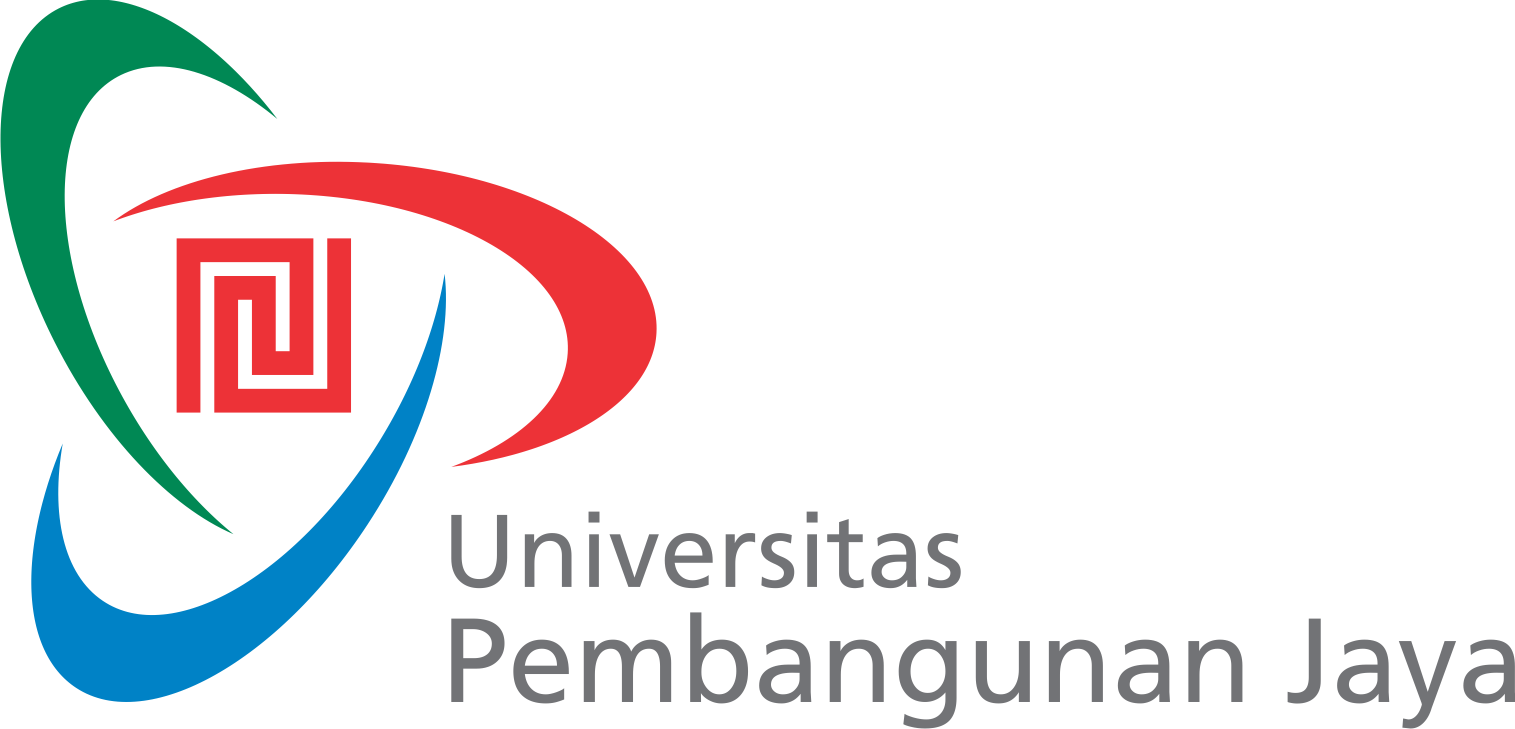 GARIS BESAR PROGRAM PENGAJARAN (GBPP)PROGRAM STUDI [NAMA PROGRAM STUDI]F- 0620Tg; Berlaku: 4 Februari 2014Issue/Revisi: Jml Halaman: Tujuan Instruksional KhususPokok Bahasan dan Sub Pokok BahasanMetodeMediaEstimasi WaktuSumber KepustakaanPertemuan 1 . Setelah mengambil mata kuliah ini mahasiswa diharapkan dapat menjelaskan tentang prinsip-prinsip kimia dasar. Pokok Bahasan :Pengantar kimia umum Sub Pokok Bahasan Ruang lingkup ilmu kimia, teori atom, unsur, stokiometri meliputi Hukum-hukum dasar ilmu kimia, massa atom dan massa rumus, konsep mol dan persamaan reaksiHitungan Kimia sederhana seperti menentukan konsentrasi Sistem koloid, sistem larutanTeori asam basaCeramah, diskusi Multi media 150 menit Buku ReferensiPertemuan 2. Setelah mengambil mata kuliah ini mahasiswa dapat :Memahami dan menjelaskan senyawa utama dalam bahan panganmemahami dan menjelaskan reaksi kimia unsur-unsur bahan pangan tersebut dalam tubuh manusiaMengetahui bahan pangan yang berbahaya bagi kesehatan manusiaPokok Bahasan  : Kimia Pangan 	Sub Pokok Bahasan	Protein, karbohidrat dan lemak dalam bahan panganMetabolisme senyawa-senyawa tersebut dalam tubuh manusiaBeberapa senyawa bahan pangan yang berbahaya Ceramah, diskusi, Multi Media 150 menit Pertemuan 3. Setelah mengambil mata kuliah ini mahasiswa dapat :Pengenalan bahan kimia yang mempunyai efek untuk kesehatan, baik sebagai obat , racun, antibiotic, enzym, maupun suplemenPengetahuan tentang pengobatan tradisional dan modernPokok Bahasan : Kimia obat Sub Pokok Bahasan : Pengenalan bahan kimia yang mempunyai efek untuk kesehatan, baik sebagai obat , racun, antibiotic, enzym, maupun suplemen. .Ceramah, diskusi, pemberian tugasMulti Media150 menitPertemuan 4.Setelah mengambil mata kuliah ini mahasiswa dapat menjelaskan tentang beberapa bahan kimia yang digunakan dalam kehidupan sehari-hariPokok Bahasan : Kimia Industri .Sub Pokok Bahasan1. Pengertian kimia industri 2. Sintesis material untuk industri secara kimia dan biologiCeramah, diskusiMulti Media150 menitPertemuan 5. Setelah mengambil mata kuliah ini mahasiswa dapat menjelaskan masalah-masalah lingkungan yang berhubungan dengan kimiaPokok Bahasan : Kimia lingkungan Sub Pokok BahasanKimia ramah lingkungan Pencemaran LingkunganProduk ramah lingkungan Ceramah, diskusiMulti Media150 menit